Nomor Daftar : 852/FKIP/PGSD/2015UPAYA PENINGKATAN DISIPLIN DIRI DAN HASIL BELAJAR SISWA KELAS IV SDN 9 BADAU MELALUI MODEL COOPERATIVE SCRIPT DALAM PELAJARAN IPS PADA MATERI PETA DAN KELENGKAPANNYA ( Penelitian Tindakan Kelas pada Pembelajaran Ilmu Pengetahuan Sosial kelas IV SDN 9 Badau Kabupaten Belitung)SKRIPSI Diajukan Untuk Memenuhi Salah Satu Syarat Untuk Mendapatkan Gelar Sarjana Pendidikan Guru Sekolah Dasar 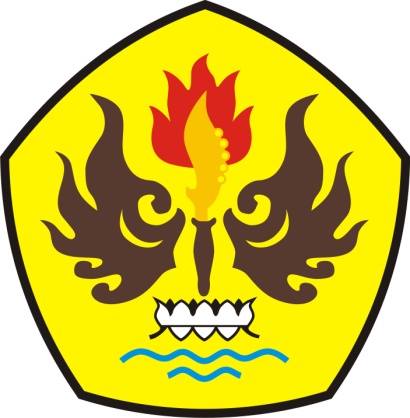 Oleh Tresayanti115060030         PROGRAM STUDI PENDIDIKAN GURU SEKOLAH DASAR         FAKULTAS KEGURUAN DAN ILMU PENDIDIKAN           UNIVERSITAS PASUNDAN       BANDUNG     2015